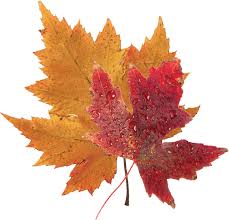 SUNDAYMONDAYTUESDAYWEDNESDAYTHURSDAYFRIDAYSATURDAY1Activity__________Target: ___________Outdoor: __________Off Site:2Activity__________Target: ___________Outdoor: _________Off Site:3Activity__________Target: ___________Outdoor: __________Off Site:4Activity__________Target: ___________Outdoor: _________Off Site:567 MEETINGActivity__________Target: ___________Outdoor: __________Off Site:8Activity__________Target: ___________Outdoor: __________Off Site:9Activity__________Target: ___________Outdoor: _________Off Site:10Activity__________Target: ___________Outdoor: __________Off Site:11Activity__________Target: ___________Outdoor: _________Off Site:121314Activity__________Target: ___________Outdoor: __________Off Site:15Activity__________Target: ___________Outdoor: __________Off Site:16Activity__________Target: ___________Outdoor: _________Off Site:17Activity__________Target: ___________Outdoor: __________Off Site:18Activity__________Target: ___________Outdoor: _________Off Site:192021Activity__________Target: ___________Outdoor: __________Off Site:22Activity__________Target: ___________Outdoor: __________Off Site:23Activity__________Target: ___________Outdoor: __________Off Site:24Activity__________Target: ___________Outdoor: __________Off Site:25Activity__________Target: ___________Outdoor: _________Off Site:262728Activity__________Target: ___________Outdoor: __________Off Site:29Activity__________Target: ___________Outdoor: __________Off Site:30Activity__________Target: ___________Outdoor: __________Off Site:31 HalloweenActivity__________Target: ___________Outdoor: __________Off Site: